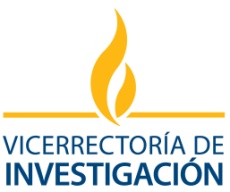 Encuentro “Investigación y comunicación de la ciencia en la Universidad de Costa RicaOrganiza: Red de Comunicación Científica de la UCR (RED-CCI), Unidad de Promoción Día: Miércoles 21 de febrero del 2018Lugar: Auditorio Unidad de Conocimiento Agroalimentario (UCAGRO)Hora: 9:00 a.m.PROGRAMA 9:00 a.m.  Introducción del Dr. Fernando García Santamaría, vicerrector de investigación.9:05 a.m. “Comunicación de la ciencia: de la universidad a la sociedad”, Lic. César Augusto Parral, comunicador de la ciencia de la Vicerrectoría de Investigación (V.I.) y coordinador de RED-CCI-UCR.9:15 “¿Qué es la CPC y por qué la Universidad debe invertir en ella?, Dra. Margoth Mena Young, profesora de la Escuela de Ciencias de la Comunicación Colectiva (ECCC).9:30 a.m. Refrigerio9:45 a.m. “De la investigación académica a los medios”, de la Dra. Carolina Santamaría Ulloa, investigadora del Instituto de Investigaciones en  Salud (INISA)10:00 a.m. “Propuesta de creación de una unidad de comunicación de la ciencia, la tecnología y la innovación en la Vicerrectoría de Investigación de la Universidad de Costa Rica”, Licda. Lorena Moreno Salas, funcionaria del Sistema de Información y Divulgación de la Universidad de Costa Rica (SIEDIN). 10:15 a.m. Presentación: Medios de comunicación de la Vicerrectoría de Investigación (César A. Parral).10:25-12 m.d  Diálogo e intercambio de ideas